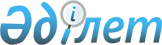 О признании утратившими силу некоторых постановлений акимата города АлматыПостановление акимата города Алматы от 28 декабря 2020 года № 4/620. Зарегистрировано Департаментом юстиции города Алматы 29 декабря 2020 года № 1675
      В соответствии с Законом Республики Казахстан от 6 апреля 2016 года "О правовых актах", акимат города Алматы ПОСТАНОВЛЯЕТ:
      1. Признать утратившими силу некоторые постановления акимата города Алматы, согласно приложению к настоящему постановлению.
      2. Управлению образования города Алматы в установленном законодательством Республики Казахстан порядке обеспечить государственную регистрацию настоящего постановления в органах юстиции с последующим официальным опубликованием в периодических печатных изданиях и размещение на интернет-ресурсе акимата города Алматы.
      3. Контроль за исполнением настоящего постановления возложить на заместителя акима города Алматы Бабакумарова Е.Ж.
      4. Настоящее постановление вводится в действие со дня его первого официального опубликования. Перечень утративших силу некоторых постановлений
акимата города Алматы
      1. Постановление акимата города Алматы от 12 августа 2016 года № 3/380 "Об утверждении регламента государственной услуги "Прием документов для прохождения аттестации на присвоение (подтверждение) квалификационных категорий педагогическим работникам и приравненным к ним лицам организаций образования, реализующих программы дошкольного воспитания и обучения, начального, основного среднего, общего среднего, технического и профессионального, послесреднего образования" (зарегистрировано в Реестре государственной регистрации нормативных правовых актов за № 1308, опубликовано 24 сентября 2016 года в газетах "Алматы ақшамы" и "Вечерний Алматы").
      2. Постановление акимата города Алматы от 5 октября 2017 года № 4/397 "Об утверждении регламента государственной услуги "Выдача разрешения на свидания с ребенком родителям, лишенным родительских прав, не оказывающие на ребенка негативного влияния" (зарегистрировано в Реестре государственной регистрации нормативных правовых актов за № 1414, опубликовано 2 ноября 2017 года в газетах "Алматы ақшамы" и "Вечерний Алматы").
      3. Постановление акимата города Алматы от 24 мая 2018 года № 2/226 "Об утверждении регламента государственной услуги "Предоставление академических отпусков обучающимся в организациях образования" (зарегистрировано в Реестре государственной регистрации нормативных правовых актов за № 1484, опубликовано 19 июня 2018 года в газетах "Алматы ақшамы" и "Вечерний Алматы").
      4. Постановление акимата города Алматы от 25 мая 2018 года № 2/227 "Об утверждении регламента государственной услуги "Прием документов на конкурс по размещению государственного образовательного заказа на подготовку кадров с техническим, профессиональным и послесредним образованием" (зарегистрировано в Реестре государственной регистрации нормативных правовых актов за № 1486, опубликовано 19 июня 2018 года в газетах "Алматы ақшамы" и "Вечерний Алматы").
      5. Постановление акимата города Алматы от 25 мая 2018 года № 2/228 "Об утверждении регламента государственной услуги "Предоставление бесплатного питания отдельным категориям граждан, а также лицам, находящимся под опекой (попечительством) и патронатом, обучающимся и воспитанникам организаций технического и профессионального, послесреднего и высшего образования" (зарегистрировано в Реестре государственной регистрации нормативных правовых актов за № 1485, опубликовано 19 июня 2018 года в газетах "Алматы ақшамы" и "Вечерний Алматы").
      6. Постановление акимата города Алматы от 20 августа 2019 года № 3/498 "О внесении изменения в постановление акимата города Алматы от 12 августа 2016 года № 3/380 "Об утверждении регламента государственной услуги "Прием документов для прохождения аттестации на присвоение (подтверждение) квалификационных категорий педагогическим работникам и приравненным к ним лицам организаций образования, реализующих программы дошкольного воспитания и обучения, начального, основного среднего, общего среднего, технического и профессионального, послесреднего образования" (зарегистрировано в Реестре государственной регистрации нормативных правовых актов за № 1582, опубликовано 3 сентября 2019 года в газетах "Алматы ақшамы" и "Вечерний Алматы").
					© 2012. РГП на ПХВ «Институт законодательства и правовой информации Республики Казахстан» Министерства юстиции Республики Казахстан
				
      Аким города Алматы

Б. Сагинтаев
Приложение
к постановлению
акимата города Алматы
от 28 декабря 2020 года
№ 4/620